Polynomial and Rational Functions		Name _________________________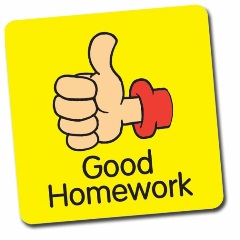 A2RCC U8D6 Homework Exercise #1: Combine each of the following fractions by first finding a common denominator. Express in simplest form.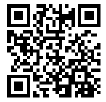 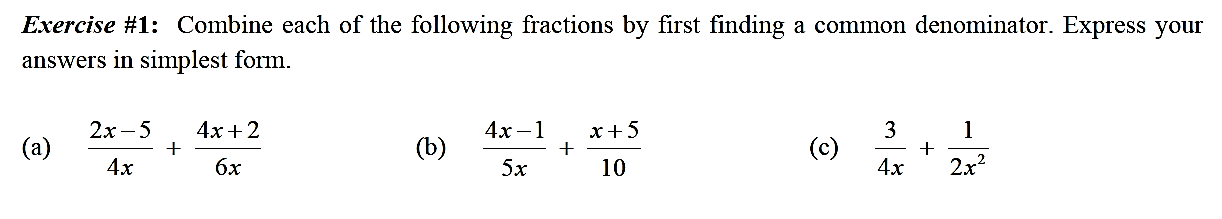 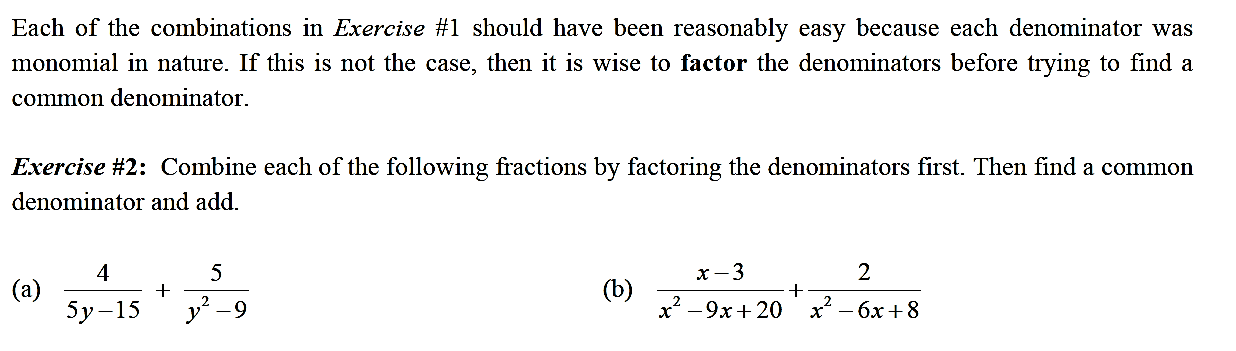 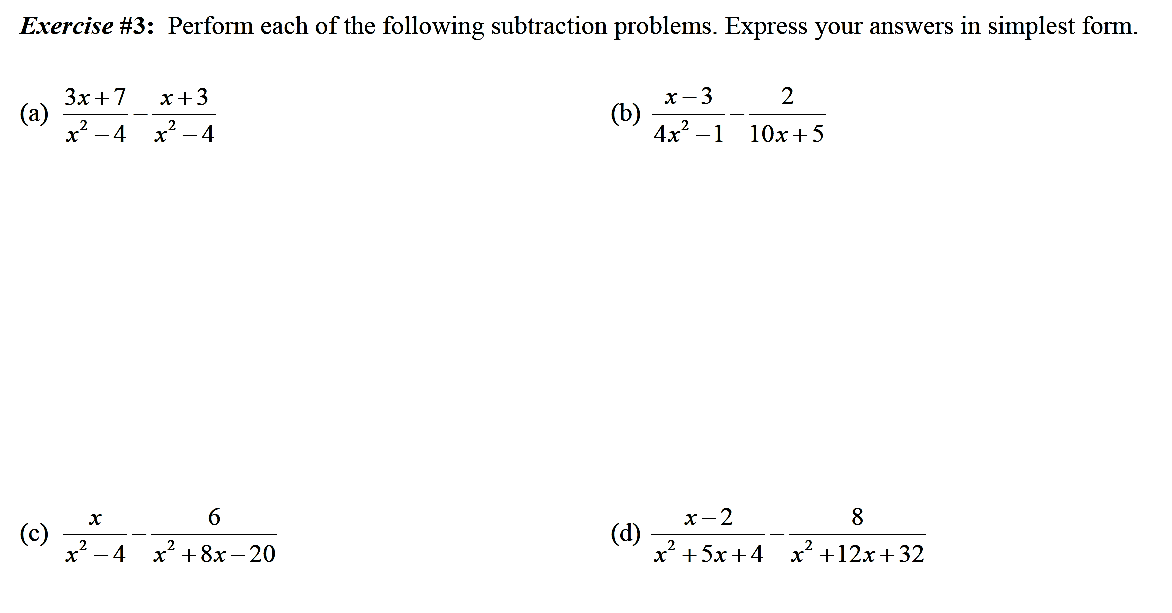 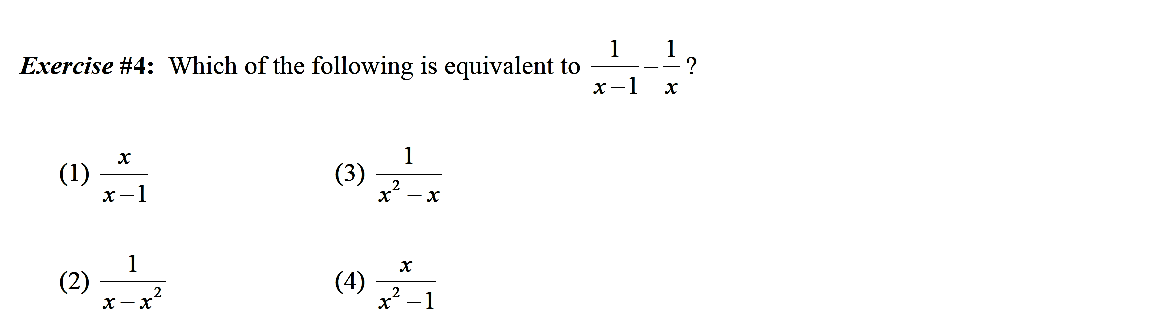 Regents Questions5) Simplify:        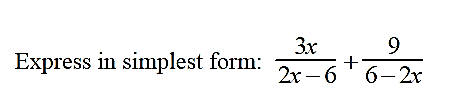 6)      7) Perform the indicated operations and simplify completely.  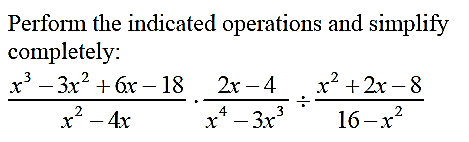 